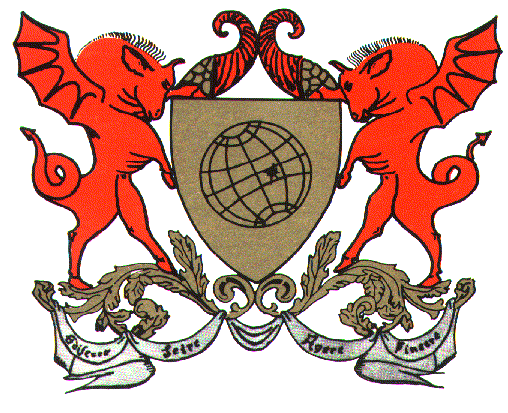 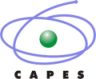 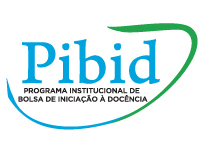     UNIVERSIDADE FEDERAL DE VIÇOSAPRÓ-REITORIA DE ENSINODIRETORIA DE PROGRAMAS ESPECIAISPROGRAMA INSTITUCIONAL DE BOLSA DE INICIAÇÃO À DOCÊNCIA PIBIDRELATÓRIO EPLANEJAMENTO DO PIBID-UFVViçosa	Junho – 2015Reitora:  Nilda de Fátima Ferreira SoaresPró-Reitor: Frederico José Vieira PassosDiretor de Programas Especiais: Vinícius Catão de Assis Souza Coordenador Institucional do Pibid: Oderli de AguiarSecretária do Pibid: Maria do Carmo Fialho de OliveiraCoordenadoras de Gestão:Maria Veranilda Soares MotaLeci Soares de Moura e DiasMarli Regina dos SantosPoliana Flávia MaiaCoordenadores de Área:João Marcos de AraújoMara Garcia TavaresFabrício Roberto Costa OliveiraMarcelo José de OliveiraLaura PronsatoAnderson da Cunha BaiaJaqueline Cardoso ZeferinoMaria de Lourdes Mattos BarretoNaíse Valéria Guimarães NevesAlexandre Tadeu Gomes de CarvalhoOrlando Pinheiro da Fonseca RodriguesEdson Soares FialhoWagner Barbosa BatellaLeonardo CivaleAndré Luiz Lopes de FariaLuiz Lima VailatiÂngelo Adriano Faria de AssisCristiane Cataldi dos Santos PaesElisa Cristina LopesLuciana Beatriz Bastos ÁvilaHilda Simone Henriques CoelhoMércio Botelho FariaLuciana Maria Mendonça BragançaMaria do Carmo Couto TeixeiraGabriel Dias de Carvalho JuniorEsther Giacomini SilvaFrederico Assis CardosoRegina Simplício CarvalhoMayura Marques Magalhães RubingerEduardo França CastroHelder Canto ResendeGuilherme de Azambuja PussieldiRobson Luiz SantosLucas Carvalho SilvaJuliana Cristina TristãoMembros da CAP:Coordenador Institucional e Coordenadores de GestãoRepresentante da Pró-reitoria de ensino: Vinícius Catão de Assis SouzaRepresentante dos Coordenadores de Área: Alexandre Tadeu Gomes de Carvalho                                                                            Mara Garcia Tavares                                                                           Lucas Carvalho Silva Representante dos Supervisores: Denise .,  Annamaria Lemos Murta,   ....                                                         ..Representante dos Licenciandos: Augusto Representante Superintendência Regional de Ensino:“A educação é o ponto em que decidimos se amamos o mundo o bastante para assumirmos a responsabilidade por ele e, com tal gesto, salvá-lo da ruína que seria inevitável não fosse a renovação e a vinda dos novos e dos jovens”.                                                                                                   Hannah ArendtSUMÁRIOApresentaçãoDesafios da Coordenação Institucional e de Gestão do PibidAções desenvolvidas e Diagnóstico da Realidade– Visitas às Escolas Parceiras do Pibid-  Reuniões Setoriais de Fevereiro- 2015– Bolsistas de Iniciação à Docência (Licenciandos)A – Percepção do PibidB -  Proposições para o Pibid– Bolsistas Supervisores                  A – Percepção do Pibid                  B -  Proposições para o Pibid– Bosistas Coordenadores de Área A – Deliberações quanto ao Licenciando B -  Deliberações quanto ao Supervisor C – Deliberações quanto Coordenador de Área D – Deliberações quanto a Coordenação de Gestão e Institucional E -  Outros aspectos importantesPlanejamento– Objetivos e Metas - Seminários Temáticos - Cursos de Formação– Mini-cursos Pedagógicos– Oficinas – aprendendo na práticaReferenciais do PibidAnexosAPRESENTAÇÃO“A Capes respeita o direito de aprender do professor e trabalha com a convicção freireana de que mudar é possível: o Pibid está escrevendo um novo capítulo na história da educação brasileira"    Jorge Guimarães	Este documento apresenta o Planejamento do Pibid para os anos de 2015 e 2016, precedido de um diagnóstico das ações do programa no âmbito da Universidade Federal de Viçosa. O trabalho proposto é voltado para a formação dos 599 bolsistas que hoje participam deste programa na UFV. 	O Pibid, criado em 2007 pela Capes e vigorando na UFV desde então, traz em seu último edital de nº  061-2013  uma configuração ampliada e orientada pela Portaria 096 de 18 de julho de 2013.  De acordo com a referida portaria o Pibid objetiva “fomentar a iniciação à docência, contribuindo para o aperfeiçoamento da formação de docentes em nível superior e para a melhoria da qualidade da educação básica pública brasileira” (Art. 2º).DESAFIOS DO PIBID-UFV "...o Pibid acolhe os ensinamentos de \Anísio Teixeira e Paulo Freire: ensinar é um desafio de alta complexidade e exige diálogo, colaboração, segurança e competência profissional”.                                         Jorge Almeida Guimarães                                                                                                                Presidente da CAPES	Sabe-se  que o desenvolvimento de qualquer projeto  depende de fatores como a eficiência na gestão dos programas, a eficácia das ações desenvolvidas de modo a atender seus objetivos. Assim, ter uma clara visão da realidade com a qual se trabalha torna-se o ponto de partida das ações. Por essa razão faz-se necessário diagnosticar essa realidade e construir  conhecimento proveniente do trabalho desenvolvido. Sabemos, também,  que para se problematizar a realidade, do ponto de vista conceitual,  é preciso desenvolver um sistema de monitoramento e avaliação permanente, que funcione como bússola  para o aperfeiçoamento sistemático  do programa. 	Partindo desse entendimento, o objetivo deste relatório é analisar o contexto e a prática vivenciada no Pibid da Universidade Federal de Viçosa, buscando parâmetros e linhas de convergência para reorganização do trabalho, o que oportuniza um repensar da atuação dos seus sujeitos. 	O Pibid, desde 2014, apresenta os seguintes números:	É importante reconhecer o investimento que hoje a Capes faz em termos de valorização da licenciatura. O modelo de Iniciação Científica que ao longo de décadas vem se configurando com resultados positivos para o desenvolvimento da pesquisa no meio acadêmico universitário é a grande inspiração para se pensar o Pibid. Não podemos negar que o fomento à iniciação à docência vai além da iniciação à pesquisa, pois todos os sujeitos envolvidos no Programa recebem o incentivo de bolsas. Isso, na UFV significa o investimento apresentado no quadro abaixo:	O desenho do Pibid, como projetado pela Capes, apresenta um arranjo estratégico que coloca em diálogo constante os formadores das IES, os professores da educação básica e os alunos dos cursos de licenciatura. Ao envolver os principais sujeitos da formação docente movimenta a universidade e a escola básica ao mesmo tempo. A formação inicial passa a ter a realidade escolar por referência. Com isso os Cursos de Licenciaturas passam a entender melhor suas especificidades, construindo novos conhecimentos, com mais clareza do tipo de profissional que deve preparar para trabalhar na realidade da Educação Básica. 	Diante desta dimensão que se refletiu em todas as universidades onde o Pibid se faz presente, o planejamento das ações requerem saber: quem somos, o que pretendemos e como vamos nos organizar. O desenho definido para o Pibid até 2014 na UFV  está assim configurado:CAPAssim definido, intenciona-se o desenvolvimento de um trabalho mais integrado e coletivo.  O Pibid conta com quatro Coordenadores  de Gestão que  acompanham  os subprojetos com a seguinte estruturação:	Os subprojetos estão distribuídos em 26 escolas de 04 municípios:  Viçosa (20), Teixeiras (01),  Florestal (03) e Pará de Minas (02) . Destas, 12 são da esfera estadual, 12 municipais e 02 federais. Vale explicitar que Viçosa possui 20 escolas municipais  (08 instaladas na zona rural) e 10 escolas estaduais, sendo que o Pibid atua em 11 escolas municipais, 08 estaduais e 01 federal.    O quadro abaixo revela o número de subprojetos em cada uma delas. 	O quadro  abaixo permite uma melhor visualização da organização do trabalho dos Coordenadores de Gestão.  2. AÇÕES DESENVOLVIDAS E O DIAGNÓSTICO DA REALIDADE	O edital  061/2013,  estabelece o prazo 48 (quarenta e oito) meses para execução do projeto, ou seja,  um período de quatro anos de trabalho – 2014 a 2017.  Durante o ano de 2014, a Coordenação de Gestão realizou o 1º Fórum do Pibid-UFV, após uma série de reuniões elaborou o Regimento Interno do Pibid, o qual foi aprovado no dia 14 de agosto de 2014 pelo CEPE, órgão máximo de dliberação no plano didático-científico da UFV. O Regimento é uma exigência da Capes e tem por objetivo regulamentar as ações do Pibid.  Dentre outras ações organizou uma Programação Formativa oferecendo  30 oficinas com temáticas diversas, envolvendo coordenadores,  supervisores e licenciandos. Ao todo foram emitidas n declarações certificando a participação dos bolsistas nas oficinas.  	Ainda em 2014 a Comissão de Acompanhamento do Pidid - CAP foi constituída reunindo-se pela primeira vez em 19 de dezembro. Um fato significativo foi a conquista do espaço físico do Pibid que passou a contar com uma secretária. 2.1 – Visitas às EscolasAfim de conhecer a realidade e iniciar o diagnóstico das ações do Pibid e cumprindo a determinação do Regimento Interno,  a Coordenação de Gestão iniciou em novembro e finalizando somente em janeiro de 2015, visita às escolas parceiras do Pibid. Das  26 escolas, 24 foram visitadas.  Pontuamos a seguir os aspectos abordados pelas escolas:Satisfação com a presença do Pibid na escolaFrequência dos licenciando à escola diferenciada entre os subprojetos, variando de uma a quatro presenças semanais no espaço escolar, com exceção dos subprojetos de Pedagogia, Dança e Educação Infantil, que demandam 08 horas na escola.Deficiente comunicação entre coordenação e escola.Pouca frequência de muitos coordenadores na escola.Deficiente controle de frequência na escolaProblemas estruturais da escola como falta de espaço,  materiais, bibliotecas... que inviabilizam o desenvolvimento de algumas açõesIncompatibilidade de horários para as reuniões que envolvem os supervisoresDedicação insuficiente de alguns supervisores ao programaProlongamento de problemas que poderiam ser resolvidos de imediato e objetivamente.Necessidade de maior autonomia do supervisor em alguns casosDemandas pelo envolvimento de mais áreasSolicitação de mais reuniões com a Coordenação de GestãoFalta de clareza da diretoria das escolas perante as funções dos bolsistas do PibidNecessidade de participação dos licenciandos no Projeto da Escola de Tempo IntegralPouca participação dos alunos da escoa nas atividade realizadas no extra turno.2.2. Reuniões Setoriais de FevereiroA partir das questões levantadas, foram organizadas as Reuniões Setoriais de Fevereiro/2015, com o objetivo de compartilhar os resultados das visitas às escolas e deliberar sobre os parâmetros (linhas de convergências), organizadores de ação e gestão do programa.  As reuniões foram planejadas conjuntamente com os representantes dos bolsistas de iniciação à docência  e dos supervisores na CAP. 2.2.1 – Bolsistas de Iniciação à Docência – LicenciandosNo que se refere  a Reunião com os Bolsistas Licenciandos, realizada dia 06 de fevereiro,  destacam-se os seguinte aspectos:A -  Percepções do PibidSupervisores precisam ser mais  preparadosFalta de conhecimento em como agir em relação a alunos com algum tipo de deficiênciaDificuldade de se situarem na escola, preparar uma aula, ter uma boa aceitação dos alunos, a indisciplina dos alunos.Preocupação com a  situação do analfabetismo dentro das escolas.Reconhecimento das reuniões para discussão e planejamento das aulas mostram o quanto é importante planejar para ministrar uma boa aula.Constatação da superlotação de bolsistas em determinada escola e falta em outras. Falta  comunicação entre os supervisores e bolsistas de ID. Faltas dos supervisores nas reuniões. É preciso cobrar da coordenação mais reuniões e presença dos supervisores.O ambiente escolar é o aprendizado do bolsista, portanto é preciso entender esses mecanismos escolares e vitais para um bom desempenho como docente.Os coordenadores não avisam para os bolsistas de eventos, sobre as oficinas promovidas pelo programa, ou seja, as informação não são repassadas.  Muitos professores colaboradores ou supervisores não permanecem na sala de aula com o bolsista, ou seja, os alunos dão a aula desacompanhados.Tem casos em que os bolsistas nunca viram o supervisor e o coordenador juntos.Pouco tempo em sala de aula que é fornecido para o pibidano. Os professores não gostam de liberar aulas para podermos aplicar nossas atividades, visto que eles julgam que atrapalham o cronograma deles. Falta  ação do surpervisor e do orientador para que haja a interação entre todos os atores.Muitos supervisores não entendem a proposta do PIBID. O supervisor devia participar de alguns trabalhos ou disciplinas na UFV relacionados ao PIBID. Alguns supervisores ficam perdidos com o PIBID, vêem o aluno como seu substituto e serviçal.Há muita burocracia e falta de informação para compra de materiais em alguns subprojetos.B - Proposições para o Pibidesclarecer o que é o PIBID através de uma cartilharealização de uma reunião coletiva para apresentação dos trabalhos desenvolvidos nos subprojetos. Deve ser um evento institucional organizado com a participação da coordenação de gestão.Oferecimento de oficinas sobre dinâmicas e metodologias, motivação, projetos interdisciplinares. Oficinas na escola, dentro do ambiente escolar, junto aos professores.Realização de eventos na escola: envolvimento das áreas. Divulgação das atividades do Pibid através do Facebook, blogs,  painel na escola, sala do Pibid, Planejamento comum por subprojeto e com a geral Identificação dos bolsistas dentro da escola.Necessidade de uma melhor distribuição dos bolsistas por escola. Para tanto fazer  um mapeamento.Pré- estabelecer a carga horária dos licenciandos para que não aja injustiça entre os bolsistas.Necessidade que haja um maior diálogo entre o pibidiano/professor/supervisor/coordenador e que seja esclarecido para esses membros às verdadeiras funções do bolsista.Necessidade de uma melhor organização e planejamento das atividades, além de um maior dialogo entre os sujeitos envolvidos no PIBID.Realização de formação prévia para que todos os atores do programa tenham com claridade o seu papel/ direitos e deveres. Informações acerca dos recursos do Pibid devem ser mais claras, objetivas e detalhadas. As informações prévias são tão importantes quanto os relatórios finais. Os planejamentos devem ser obrigatórios e feitos logo no início de ano letivo.   O PIBID deve sempre que possível sair do censo comum, buscando novas áreas e formas de ensino e aprendizagem.O PIBID deve fazer mais eventos na UFV e participar de forma mais efetiva em eventos externos. A preparação para isso deve ser bem antecipada para evitar gastos e otimizar a produção acadêmica do estudante. Muitos e bons eventos são perdidos porque não há avisos com antecedência. São necessários mais momentos culturais entre os pibidianos para troca de ideias e conhecimentos de forma mais informal e prazerosa. Uma reunião deve ser feita no início do ano entre bolsista, representante da escola, supervisor e coordenador para definir papéis e tirar dúvidas.Os professores devem ser melhores orientados para que deixem os bolsistas ajudarem2.2.2. Bolsistas SupervisoresA Reunião com os Supervisores, realizada dia 07 de fevereiro, teve por objetivo promover o compartilhamento de experiências entre os pibidianos, proporcionar visibilidade das ações desenvolvidas e discutir propostas de melhoria na gestão do PIBID. Os aspectos relevantes estão enumerados abaixo:A - PERCEPÇÕES DO PIBIDLicenciandos chegam na escola com metodologias muito bonitas, preparados para usá-las e, ao se deparar com a realidade da escola, ele tem um choque de realidade. Realidade com idades diferentes. O choque de realidade é a nossa maior dificuldade. Temos pibidianos que não conseguem se adaptar e outros que já chegam ‘professores’.É preciso inseri-lo na escola, mostrar como é a escola.Temos alunos na escola desmotivados, temos pibidianos desmotivados e professores, também, desmotivados.As expectativas com relação ao Pibid foram atendidas em parte, há uma dificuldade de integração.Bolsistas fazem comparações e falta uma regra geral/padronização.É válido destacar que os supervisores se motivam com os bolsistas.É importante que a escola receba os pibidianos com atenção. Temos professores dentro da escola que desmotivam (você quer mesmo ser professor?)A linguagem acadêmica usada pelos pibidianos, dentro da escola é preciso adequá-la.Oficinas não atenderam expectativas. Problemas com divulgação, temas fora da realidade, horários. Apesar dos problemas foram válidas.As dificuldades enfrentadas na escola passam pelo limitado  espaço físico das escolas e pelo número de alunos na sala de aula que impedem práticas inovadoras.Compatibilização dos horários. Bolsistas com carga-horária lotada (provas, seminários, aulas...). Falta de disponibilidade do bolsista. Desnível da qualidade dos bolsistas que chegam a escola: uns excelentes e outros ‘ custosos’.Há uma grande dificuldade com planejamento e execução das ações.Falta autonomia do supervisor quanto a troca de bolsistas de iniciação, na definição de materiaisFalta envolvimento da Direção e visibilidade do Pibid dentro da escola.Experiências bem sucedidas: capacitação no exterior, apresentação em eventos, jornais, gincanas, visitas á campo, rádio escola.Metodologias que os bolsistas de ID trazem nem sempre são compatíveis.B - PROPOSIÇÕES PARA O PIBIDÉ preciso que o Pibid veja e compreenda a realidade.É preciso respeito à hierarquia, dentro da escola, a primeira referência é o supervisor. Falta comunicação ‘obedecendo’ a hierarquia. Coordenadores de Área devem estar mais dentro da escola. É preciso uma reunião com todos os professores da escola para uma ampla compreensão do Pibid, o papel do Pibid dentro da escola.Pibidianos cumprirem o horário. Usar livro de ponto. Padronizar frequência e carga horáriaExpectativas: trocar experiências; superar, ao longo de um tempo curto, os problemas apontados hoje; que o supervisor ensine o que é ser professor para pibidianos serem compromissados e desejem ser professores.Bolsistas devem ser mais bem preparados. Falta criatividade e motivação. Coordenadores de Área é preciso ter uma maior participação com os bolsistas (na escola?), se envolver maisO trabalho em equipe precisa ser aprendido para pensarmos a interdisciplinaridade.Distribuir oficinas/cursos ao longo do ano.Supervisor pode criar mecanismos de avaliação na escola. E deve avaliar o bolsista de iniciação de acordo com o planejado.Supervisor pode estimular na escola o respeito pelos bolsistasÉ preciso dar visibilidade do Pibid dentro da UFV. Fazer o Memorial do Pibid.Oferecer minicursos específicos para atender áreas diferentes.Inovar Padronização – todos devem seguir as mesmas normas: carga horária, féria planejadas, equiparação do valor das bolsas entre supervisor e coordenador de área (carga horária mais penosa é do supervisor).2.2.3. Bolsistas Coordenadores de ÁreaReunidos, no dia 27 de fevereiro, os Coordenadores de Área  com o objetivo de compartilhar os resultados das reuniões de avaliação e planejamento (juntos aos licenciandos e aos supervisores) e das visitas às escolas, foram discutidas as seguintes deliberações sobre os parâmetros organizadores de ação e gestão do programa: 1. Quanto ao licenciando  Carga horária média semanal (presencial): 12hA distribuição dessa carga horária será definida pelo coordenador, junto a sua equipe, de acordo com o planejamento da área, e deve contemplar atividades na escola durante o semestre (conhecimento, observação, atendimento a alunos, reuniões, regências etc). É importante diversificar ao máximo as atividades realizadas, fazendo uso de metodologias/recursos inovadores e buscando a ampla formação do licenciando.Sobre o controle de frequênciaCada escola terá uma pasta para controle da presença de todos os bolsistas que nela atuam.1.3.  Condições para a regência de classe pelo licenciando.As regências devem ser planejadas e executadas com orientação dos coordenadores e dos supervisores envolvidos. 2. Quanto ao Supervisor 2.1.Ter disponibilidade real para participar do PIBID, em atividades de orientação, participação em reuniões/ações dentro e fora da escola. Ter autonomia e participação efetiva no planejamento e desenvolvimento das ações do PIBID.3. Quanto ao Coordenador de área3.1. Estar  presente na escola para acompanhamento das atividades, no mínimo uma vez por bimestre.3.2. Planejar ações formativas conjuntamente com toda a equipe do subprojeto3.3. Promover a comunicação (interna e externa) dos subprojetos3.4. Socializar ações e resultados dos subprojetos3.5. Realizar, de forma integrada com os demais envolvidos em subprojetos, que atuam nas escolas, de atividade de apresentação dos bolsistas e de conhecimento dos espaços da escola.4.  Quanto a Coordenação de gestão/institucional4.1. Planejar e realizar atividades formativas: semestralmente. Em colaboração com as diversas áreas.4.2 Promover atividades de avaliação e de integração das ações do PIBID UFV.4.3 Realizar visita periódica as escolas durante o semestre4.4 Acompanhar os subprojetos5. Outros aspectos importantes: 5.1. Procedimentos de substituição de bolsistas e escolas: No caso de troca de escola e exclusão por motivo de mau desempenho, é imprescindível o registro de informações que comprovem a necessidade do desligamento, além do contato do coordenador com a escola.  5.2. Bolsista em licença ou que deixe de exercer a docência deverá ser excluído ou suspender a bolsa temporariamente. 5.3. Sobre o período de férias e recessos, na UFV/escolas: não há férias para os bolsistas do PIBID. No entanto, pode ser facultado pela coordenação de área do subprojeto o afastamento do bolsista da cidade de atuação, condicionado à elaboração de uma programação de atividades a serem desenvolvidas por ele referente a esse período.  5.4. Os professores participantes colaboradores do PIBID receberão, ao fim de cada período um certificado de participação do programa.Ficou estabelecido que é condição fundamental para participar do pibid/UFV, que todo bolsista (coordenadores, supervisores e licenciandos) tenha disponibilidade real para participar do programa, a fim de que as ações possam ser efetivamente implementadas.De acordo com a proposta de organização do Pibid, foi definida uma periodicidade obrigatória das reuniões, relacionadas abaixo, cabendo a cada Coordenador de Área encaminhar, no início de cada bimestre/semestre,  para a Coordenação de Gestão seu calendário com as datas das reuniões. 2.2.4.  O QUE OS DADOS DA  REALIDADE NOS REVELAM1. O Pibid-UFV não tem uma identidade2. Falta clareza quanto ao papel do pibidiano/licenciando dentro da escola 3. Falta empoderamento dos gestores4. É preciso mapear as escolas5. Socializar as formas de organização do Pibid pelos coordenadores de área6. Necessidade de discussões acerca da escola7. Dificuldades com orçamento8. Falta planejamento 9. O número excessivo de bolsistas leva a uma banalização da bolsa10. Melhorar a comunicação e articulação entre os subprojetos11. Incompatibilidade de horários provocada pela dinâmica própria do trabalho docente, tanto na universidade quanto na escola.12. Falta uma formação docente para trabalhar de acordo com a realidade. Foca-se no ideal 13. Necessidade de criar o Fórum Permanente do Pibid14. 	A partir das reuniões evidenciou-se a necessidade de se criar instrumentos de avaliação e acompanhamento,   melhorar os mecanismos de gestão administrativa e pedagógica do programa, bem como,  garantir que os alunos se envolvam nas atividades do programa com equidade e excelência na execução das ações. A partir desta  determinação foi elaborado o Plano de ação do Pibid para 2015 e 2016.PLANEJAMENTO 	Após o processo de avaliação relatado acima, o Pibid em 2015 ganha uma nova configuração, tendo em vista dinamizar as demandas do programa, e romper com uma prática de trabalho fragmentada e descontextualizada. Partindo do pressuposto que sua formatação é uma atividade coletiva, as ações serão pautadas pela compreensão da realidade, pelo estudo e discussões de metas que possam ser concretizadas em médio e longo prazo. Para tanto será imprescindível definir o modo de avaliar, os seus indicadores e instrumentos de avaliação. Deve-se avaliar o Pibid em sua dimensão política, como prática problematizadora e propulsora de práticas inovadoras.  Busca-se o significado de cada dado e realizar projeções com base na realidade revelada.	A coordenação institucional e de gestão espera motivar, acompanhar e prestigiar o trabalho dos subprojetos; espera  possibilitar intervenções significativas na atuação dos licenciandos agregando-os aos professores da escola básica. Espera-se, também, uma maior interface do Pibid com os demais programas referentes à formação docente, bem como, entre os subprojetos. OBJETIVOS E METAS OPERACIONALIZAÇÃOSEMINÁRIOS TEMÁTICOS A – 2015Seminário de Iniciação à Docência2.  Valorização do ProfessorB - 2016 Plano Nacional de Educação – dois anos depoisPaulo Freire – O Patrono da Educação Brasileira 2.2– CURSOSA – 2015MINI-CURSOS PEDAGÓGICOS A – Em 16 de outubro 2015  OFICINAS – APRENDENDO NA PRÁTICA (inserir as propostas dos coordenadores de área)A - 2015REFERÊNCIAS DO PIBID Portaria Normativa nº 38, de 12/12/2007, publicada no DOU de 13/12/2007: institui o Pibid.  Chamada Pública MEC/CAPES/FNDE nº 01/2007, publicada no DOU, em 13/12/2007: primeiro edital do Pibid.  Portaria nº 122, de 16/09/2009, publicada no DOU de 18/09/2009: dispõe sobre o Pibid no âmbito da CAPES.  Edital nº02/2009, de 25/09/2009, amplia o Pibid à instituições públicas estaduais.  Portaria nº 1.243, de 30/12/2009, reajusta os valores das bolsas de participantes de programas de formação inicial e continuada de professores.  Portaria nº 72, de 09/04/2010, estende o Pibid às públicas municipais e às instituições comunitárias, confessionais e filantrópicas sem fins lucrativos.  Portaria nº 136, de 1º/07/2010: altera modalidade de aplicação de dotação orçamentária referente ao Pibid.  Edital nº18/2010 CAPES, publicado no DOU nº 69, Seção 3. pág. 18 de 13/04/2010- Pibid para instituições públicas municipais e comunitárias, confessionais e filantrópicas sem fins lucrativos.  Decreto nº 7.219, de 24 de julho de 2010, que dispõe sobre Programa Institucional de Bolsa de Iniciação à Docência – Pibid.  Edital Conjunto CAPES/SECAD- Pibid Diversidade, de 22 de outubro de 2010: lança o Pibid para alunos dos cursos de licenciatura dos programas da SECAD, Prolind e Procampo.  Portaria nº 260, de 30 de dezembro de 2010 - Aprova as normas do Programa Institucional de Bolsa de Iniciação à Docência – Pibid.  Edital nº 1/2011CAPES, de 03 de janeiro de 2011: convida instituições públicas de Ensino Superior a participarem do Pibid.  Edital nº 11/2012 CAPES, de 20 de março de 2012: para IES que já possuem o Pibid e desejam sua ampliação e para IES nova s que desejem implementar o Pibid em sua instituição.  Portaria nº 96/2013 CAPES, de 18 de julho de 2013: Aprova as novas normas do Pibid.  Edital nº 61/2013  CAPES, de 02 de agosto de 2013 para seleção das instituições que participarão do Pibid a partir de 2013.  Edital nº 66/2013, de 06 de setembro de 2013, para instituições que trabalham com educação escolar indígena, do campo e quilombolas – Pibid-Diversidade.BRASIL, MEC DEB–CAPES. Relatório de Gestão 2009-2013. Brasília, 2013. Disponível: https://www.capes.gov.br/images/stories/download/bolsas/1892014-relatorio-PIBID.pdf DEB – CAPES . Manual de Orientações para Execução de Despesas do Programa Institucional de Bolsa de Iniciação à Docência – Pibid. Brasília, 2014. Disponível: https://www.capes.gov.br/images/stories/download/bolsas/2212014-Manual-OEDP-EPT.pdfFUNDAÇÃO CARLOS CHAGAS. Um estudo avaliativo do Programa Institucional de Bolsa de Iniciação à Docência (Pibid). / Bernardete A. Gatti; Marli E. D. A. André; Nelson A. S. Gimenes; Laurizete Ferragut, pesquisadores.– São Paulo: FCC/SEP, 2014.ANEXOSCRONOGRAMA DE REUNIÕES ENVOLVENDO OS COORDENADORES –2015/I2015/IIANEXO 3 INSTRUMENTO REUNIÃO DE AVALIAÇÃO E PLANEJAMENTO DO PIBID UFV   LICENCIANDOS - 06.02.2015OBJETIVO: Promover o compartilhamento de experiências entre os pibidianos, proporcionar visibilidade das ações desenvolvidas e discutir propostas de melhoria na gestão do PIBID. PROGRAMAÇÃO:ANEXO 4INSTRUMENTO REUNIÃO DE AVALIAÇÃO E PLANEJAMENTO DO PIBID UFV        SUPERVISORES  - 07.02.2015OBJETIVO: Promover o compartilhamento de experiências entre os pibidianos, proporcionar visibilidade das ações desenvolvidas e discutir propostas de melhoria na gestão do PIBID. PROGRAMAÇÃO:ROTINAS	Direcionado inicialmente às Instituições Federais de Ensino Superior e atendendo cerca de 3.000 bolsistas em 2007, das áreas de Física, Química, Biologia e Matemática para o Ensino Médio,  o Pibid expandiu-se rapidamente, incluindo Universidades Públicas Estaduais, Municipais e Comunitárias, abrangendo todas as licenciaturas. Em 2012 chegou-se a 40.092 Licenciandos Bolsistas, 3052 Coordenadores de Área e 6177 Professores Supervisores, num total de 49.321 bolsas. Alcança em 2014: 90.254 bolsistas, distribuídos em 855 campi, de 284 instituições formadoras públicas e privadas. Nesse período ainda curto de sua existência, o Pibid já vem sendo reconhecido como uma política pública de alto impacto na qualidade da formação de professores.             Atento ao inciso II do artigo 6º  da Portaria 096, que indica o  “desenvolvimento de ações que valorizem o trabalho coletivo, interdisciplinar e com intencionalidade pedagógica clara para o processo de ensino-aprendizagem”, o Projeto Institucional do Pibid UFV,  se intitula  “PIBID - Iniciação à Docência - Metodologias, Técnicas e Práticas Docentes Interdisciplinares de caráter inovador”.               Ressalte-se que  o  Pibid-UFV implica num investimento de  mais de quatro milhões de reais,  se faz presente em 27 escolas de quatro municípios da região, atendendo direta ou indiretamente mais de 5000 alunos. Evidencia-se um investimento a valorização da licenciatura e da Educação Básica.            Com seu desenho,  o Pibid é formação inicial para os alunos das licenciaturas; é, também, formação continuada para os professores das escolas públicas e para os professores das instituições de ensino superior participantes, abrindo-lhes amplas oportunidades de estudos, pesquisa e extensão. O professor universitário entra também dentro da escola e passa a entender melhor suas especificidades, construindo novos conhecimentos para si.SUJEITOS DO PIBIDVIÇOSAFLORESTALTOTALLicenciandos41567482Supervisores651277Coordenadores de Área290635Coordenadores de Gestão030104Coordenador Institucional01-01TOTAL51386599Tipo de bolsa/despesaRecursosQuantidade de bolsasIniciação a docênciaR$ 2.313.600,00482SupervisãoR$ 706.860,00  77Coordenação de áreaR$ 588.000,00   35Coordenação de área de gestãoR$ 67.200,00     4Coordenação institucionalR$ 18.000,00    1Total bolsas R$ 3.693.660,00R$ 3.693.660,00599Despesas de custeioR$ 326.250,00Total geral4.019.910,00Escolas de Educação BásicaEscolas de Educação BásicaEscolas de Educação BásicaEscolas de Educação BásicaNº ProjetosNome da escolaEsferaMunicípio05EE José Lourenço de FreitasEstadualViçosa06EE Effie RolfsEstadualViçosa01EE Alice Loureiro De FreitasEstadualViçosa05EE Santa Rita de CassiaEstadualViçosa06EE Doutor Raimundo Alves TorresEstadualViçosa03EE Raul De LeoniEstadualViçosa04EM Cel. Antônio da Silva BernardesMunicipalViçosa02EM Ministro Edmundo LinsMunicipalViçosa06EM Dr. Januário A FontesMunicipalViçosa01COLUNI – Colégio de Aplicação da UFVFederalViçosa01EM Anita ChequerMunicipalViçosa01Em Presidente Getúlio Dornelles VargasMunicipalViçosa02EM Prof. Pedro Gomide FilhoMunicipalViçosa01EM Padre Francisco Jose Da SilvaMunicipalViçosa02EE Madre Santa FaceEstadualViçosa01EE Padre Alvaro Correa BorgesEstadualViçosa01EM Dr. José Teotônio PachecoMunicipalViçosa01EM Prof. Paulo Mário Del GiudiceMunicipalViçosa01EM Nossa Sra. de FatimaMunicipalViçosa02EM Arthur BernardesMunicipalViçosa02EE Avany Villena DinizEstadualPará de Minas02EE Fernando OtávioEstadualPará de Minas04EE Serafim Ribeiro De RezendeEstadualFlorestal01EM Dercy Alves RibeiroMunicipalFlorestal10Central de Ensino E D. Agrário de FlorestalFederalFlorestal02EE doutor Mariano da RochaEstadualTeixeiraCoord. GestãoSub-ProjetosNº Coord. ÁreaNº SupervNº B. IDEscolasMARLIPedagogiaFísicaC. BiológicasEducação InfantilFrederico, Esther, Cacá, GabrielAlexandreOrlandoMara,João MarcosLourdes, Naíse0806060664303030 Santa Rita,  Edmundo Lins, Pedro Gomide, Anita Chequer, Posses, Colônia, Madre Santa Face, JanuárioColuni, Alice Loureiro, Cesec, Esedrat, F. Rolfs, Santa RitaEsedrat, F. Rolfs, José Lourenço, Artur BernardesPedro Gomide, JanuárioTOTAL04102615416 escolasLECIMatemáticaQuímicaCiências SociaisLetras-PortuguêsLucianaMércioReginaMayuraMarcelo, FabrícioCristiane, Elisa, Luciana0405060526303042Casb, Januário, Mariano (Teixeiras), José LourençoF. Rolfs, Alice Loureiro, Esedrat, Raul de Leoni, Santa RitaF. Rolfs, Raul de Leoni, Esedrat, José LourençoEsedrat, Pe. Álvaro, Raul de Leoni, Casb, Nossa Sra. FátimaTOTAL04092012809 escolasVERANILDADançaInglêsEducação FísicaGeografiaHistóriaLaura Hilda SimoneAnderson, JaquelineWagner, André, Edson, LeonardoÂngelo, Luiz01020408041010306024Madre Santa FaceSanta Rita, JanuárioF. Rolfs, Casb, JanuárioF. Rolfs, Casb, Santa Rita, Mariano (Teixeiras), José Lourenço, Esedrat, Januário, Arthur BernardesF. Rolfs, Edmundo LinsTOTAL05101913410POLIANABio/EdFi/Físic/Mat/QuiEduardo, Helder, Robson, Guilherme, Juliana, Lúcia126705 escolasReuniãoDataHoraLocalBolsistas ID06.0214 horasAuditório Floresta  e PVASupervisores07.0208 horasPVA salas 223,327,332,335,348Coordenadores27.0214 horasDPE Sala de ReuniõesConfraternização15.0309 horasAspuvREUNIÕES PERIODICIDADECoordenadores de um mesmo subprojetoMensalCoordenador e seus licenciandos:QuinzenalCoordenador e seus supervisoresMensalCoordenador e seus licenciandos e supervisores: BimestralToda a equipe do subprojeto da área (coordenadores, supervisores e licenciandos)SemestralCoordenadores de área e respectivos coordenadores de gestãoTrimestralCoordenadores de gestão e coordenador institucionalMensalEntre coordenadores de gestão e licenciandosSemestralcoordenadores de gestão e supervisoresSemestral coordenadores de gestão e coordenadores de área: Semestraltoda a equipe do PIBID UFVAnualMembros da CAPSemestralCoordenadores, institucional e de gestão, e representantes da Pró-Reitoria de Ensino, da SRE e da direção das escolas envolvidasAnualOBJETIVO 1: Socializar as experiências do PibidOBJETIVO 1: Socializar as experiências do PibidPeríodo/METASMETAS01Organização do Seminário de Iniciação à docênciaOutubro02Divulgação do Pibid em congressosconstante03Publicação de artigosconstante04Divulgação em jornaisconstante05Criação de um Programa de Rádio na Rádio UniversitáriaOBJETIVO 2: Reconfigurar o Pibid na UFVOBJETIVO 2: Reconfigurar o Pibid na UFVPeríodo/Período/METASMETAS01Criar rotinas normatizando procedimentos maiomaio02Organizar um banco dados do Pibidconstanteconstante03Provocar a organização dos bolsistas de iniciação à docência num Conselho de representação dos subprojetosAgostoAgosto04Articular o Pibid com Life, Labore, ProdusMaioMaio05Melhorar a comunicação interna e externa do Pibid06Dinamizar o site do PibidJunhoJunho07Criar o Portal do Professor no site da CEAD08Organizar uma agenda coletiva de reuniões (anexo)JunhoJunhoOBJETIVO 3: Discutir sobre as metodologias de ensino utilizadas no Pibid e estimular experiências de projetos interdisciplinaresOBJETIVO 3: Discutir sobre as metodologias de ensino utilizadas no Pibid e estimular experiências de projetos interdisciplinaresOBJETIVO 3: Discutir sobre as metodologias de ensino utilizadas no Pibid e estimular experiências de projetos interdisciplinaresPeríodoPeríodoMETASMETASMETAS01Oferecer cursos sobre metodologias ativas para supervisores/professores colaboradores e Coordenadores de ÁreaOferecer cursos sobre metodologias ativas para supervisores/professores colaboradores e Coordenadores de ÁreaAgosto a setAgosto a set02Oferecer cursos sobre metodologias ativas para Bolsistas de IDOferecer cursos sobre metodologias ativas para Bolsistas de IDOut a dezOut a dez03Oferecer o curso Registros de Imagens: vídeos e fotosOferecer o curso Registros de Imagens: vídeos e fotosagostoagosto04Estudar sobre pesquisa-ação como possível proposta de trabalho nas escolasEstudar sobre pesquisa-ação como possível proposta de trabalho nas escolas20162016OBJETIVO 4: Produzir conhecimento sobre docência buscando construir uma identidade docenteOBJETIVO 4: Produzir conhecimento sobre docência buscando construir uma identidade docentePeríodoMETASMETAS01Oferecer mini-cursos e oficinas com conteúdos sobre docência02Organizar seminários temáticos do Pibid discutindo questões  educacionais atuais03Conhecer sites de apoio escolar04Produção de vídeos/documentários 05Postar no site do Pibid os projetos interdisciplinares06Usar Skype, geogebra, youtube, Portal do ProfessorOBJETIVO 5: Experienciar projetos interdisciplinares. Criar mecanismos propulsores de práticas interdisciplinaresOBJETIVO 5: Experienciar projetos interdisciplinares. Criar mecanismos propulsores de práticas interdisciplinaresPeríodo/METASMETAS01Realização de estudos acerca do Planejamento201602Curso de musicalização201603Curso de recurso audiovisual e tecnologias201604Integração dos subprojetos dentro da escola201605Organização de um evento tematizando a interdisciplinaridade201606Seminário Pedagógico do Pibid ou Diálogos sobre metodologia e interdisciplinaridade (mensalmente)201607Criar uma sala de estudos integrados  com mesas redondas 2016TítuloPúblico AlvoObjetivoPeríodoRegistro de imagens: vídeos e fotosUm bolsista ID por área (multiplicador)Auxiliar no registro e divulgação de atividades realizadas. Contribuir com a preparação de materiais, apostilas e recursos.AO Linux EducacionalCoordenadores de ÁreaApresentar e discutir a importância do Linux educacional. Contribuir com a sua divulgação e utilização nas atividades do PibidAgostoO Linux EducacionalEscolas participantes do PIBID (bolsistas e professores das escolas)Apresentar o Linux educacional e atividades disponíveis para as áreas. Contribuir com a sua divulgação e utilização. Promover o uso em atividades com alunosSetembro e outubroMetodologias Ativas na Prática Docente Supervisores e Profs Colaboradores Identificar e aplicar metodologias ativas no processo de ensino-aprendizagem.  Discutir formas de planejar e ensinar com metodologias ativas.  Início 08.08(seis semanas)Metodologias Ativas na Prática Docente  T1Bolsistas Licenciandos Identificar e aplicar metodologias ativas no processo de ensino-aprendizagem.  Discutir formas de planejar e ensinar com metodologias ativas.  Setembro(quatro semanas)Metodologias Ativas na Prática Docente  T2Bolsistas Licenciandos Identificar e aplicar metodologias ativas no processo de ensino-aprendizagem.  Discutir formas de planejar e ensinar com metodologias ativas.  Outubro(quatro semanas)TEMA 3 – Astronomia para amadoresCOORDENADOR: OrlandoPÚBLICO –Bolsistas Nº DE VAGAS: 20OBJETIVO:  TEMA -  Planejamento EscolarCOORDENADOR:PÚBLICO – Todos os Bolsistas Nº DE VAGAS: 20OBJETIVO:  RESUMO: TEMA – Avaliação da aprendizagemCOORDENADOR:PÚBLICO – Todos os Bolsistas Nº DE VAGAS: 20OBJETIVO:  RESUMO: TEMA – O aluno com necessidades especiais – o que fazer?  Como fazer?COORDENADOR:PÚBLICO – Todos os Bolsistas Nº DE VAGAS: 20OBJETIVO:  RESUMO: TEMA – Diversidade na escolaCOORDENADOR:PÚBLICO – Todos os Bolsistas Nº DE VAGAS: 20OBJETIVO:  TEMA – Compreender o ambiente escolar – o olhar da secretária da escolaCOORDENADOR:PÚBLICO – Todos os Bolsistas Nº DE VAGAS: 20OBJETIVO:  TEMA - Transtorno de Déficit de Atenção e HiperatividadeCOORDENADOR: PÚBLICO – Todos os Bolsistas Nº DE VAGAS: 20CARGA HORÁRIA:OBJETIVO:  TEMA - Ética na educaçãoCOORDENADOR:PÚBLICO – Todos os Bolsistas Nº DE VAGAS: 20OBJETIVO:  TEMA - A Musicalidade do Professor da Educação BásicaCOORDENADOR: Nilton Nascimento SantiagoPÚBLICO – Todos os Bolsistas Nº DE VAGAS: 20OBJETIVO:  TEMA - Projeto Político Pedagógico: A Identidade da Escola  COORDENADOR:PÚBLICO – Todos os Bolsistas Nº DE VAGAS: 20OBJETIVO:  RESUMO: TEMA - Marxismo/Socialismo e EducaçãoCOORDENADOR:PÚBLICO – Todos os Bolsistas Nº DE VAGAS: 20OBJETIVO:  RESUMO: TEMA - A Pesquisa no Ensino das CiênciasCOORDENADOR:PÚBLICO – Todos os Bolsistas Nº DE VAGAS: 20OBJETIVO:  RESUMO: TEMA – Aula de Física – do planejamento à avaliaçãoCOORDENADOR: Gabriel Dias de Carvalho JuniorPÚBLICO -ALVO– Todos os Bolsistas Nº DE VAGAS: 20OBJETIVO:  RESUMO: TEMA – Produção de artigos científicosCOORDENADOR:PÚBLICO – Todos os Bolsistas Nº DE VAGAS: 20OBJETIVO:  RESUMO: TEMA 1 - Mapas Conceituais – Software CMap ToolCOORDENADOR: PÚBLICO –Bolsistas  IDNº DE VAGAS: 20OBJETIVO:  Conhecer o software CMap Tool e exercitar o seu usoDATA: TEMA 2 – Jogos matemáticos: produção a partir de sucatasCOORDENADOR: Silvana Cláudia dos SantosPÚBLICO –Bolsistas  PedagogiaNº DE VAGAS: 64OBJETIVO:  Produzir jogos matemáticos a partir de sucatas para tornar aula atrativa e fixar conteúdos matemáticos.TEMA - produção de textos literários na internet COORDENADOR: PÚBLICO – Todos os Bolsistas Nº DE VAGAS: 20OBJETIVO:  estimular a produção de textos literários na internet. Demonstrar as possibilidades de uso das redes no ensino da língua portuguesa.
ParticipantesPeriodicidade mínimaDatas propostasCoordenador institucional e coordenadores de gestãoSemanal5ª. Feira - 8h-10h(exceto na última semana de cada mês)Coordenador institucional, coordenadores de gestão e todos os coordenadores de áreasSemestral29 de maio - 14h-17hMembros da CAPSemestral15 de junho - 14h-17hCoordenadores de gestão e novo(s) coordenador(es) de áreaDependente do fluxo de substituiçãoSemana seguinte ao processamento da inclusão do bolsistaCoordenadores de gestão e novo(s) supervisor(es)Dependente do fluxo de substituiçãoSemana seguinte ao processamento da inclusão do bolsistaCoordenadores de gestão e novo(s) licenciando(s)BimestralTerceira semana de junhoParticipantesPeriodicidade mínimaDatas propostasCoordenador institucional e coordenadores de gestãoSemanal5ª. feira8h-10h(exceto na última semana de cada mês)Coordenador de gestão e os coordenadores de áreas sob sua jurisdiçãoTrimestralSegunda semana de setembroSegunda semana de novembroCoordenador institucional, coordenadores de gestão e todos os coordenadores de áreaSemestral21 de agosto  - 14h-15h30min13 de novembro - 14h-17hCoordenadores de gestão e todos os supervisoresSemestral8de agosto9h-10h30min(início do curso de Metodologias Ativas)Coord. de gestão e todos os licenciandosSemestralA ser contextualizada em outros eventosMembros da CAPSemestral4 de dezembro - 14h-17hToda a equipe do projeto (coordenadores, supervisores e licenciandos)AnualCompatibilizar com evento em formataçãoCoordenação geral (institucional e de gestão), representantes da PRE, das escolas e das secretarias de educaçãoAnual20 de agosto19h-21hCoordenadores de gestão e novo(s) coordenador(es) de áreaDependente do fluxo de substituiçãoSemana seguinte ao processamento de inclusão do bolsistaCoordenadores de gestão e novo(s) supervisor(es)Dependente do fluxo de substituiçãoSemana seguinte ao processamento de inclusão do bolsistaCoordenadores de gestão e novo(s) licenciando(s)BimestralTerceira semana de agostoTerceira semana de outubro14:00Abertura 14:10O Pibid e a valorização da profissão docente14:45Reunião dos Grupos de TrabalhoGT 1,2,3 – Expectativas, ações na escola e percepções sobre a realidade escolarAvaliação das atividades do Pibid na escola e na UFV. Discussão dos problemas relativos à execução das ações e mecanismos de seu aperfeiçoamento.GT 4,5,6,7 – Interações entre os atores do Pibid, ações e resultadosInteração entre os sub-projetos. Projetos interdisciplinares. Diálogo entre bolsistas, supervisores, coordenadores de área, coordenação institucional e de gestão. GT 8,9,10, 11 – Indicadores de avaliação do Pibid.Indicar critérios de avaliação dos licenciandos, supervisores, coordenadores de área, coordenadores de gestão, coordenação institucional. Reflexões sobre os indicadores de avaliação do PIBID.16:00Café e água16:15Plenária17:30Encerramento08:00Abertura PVA 22308:10O Pibid e a valorização da profissão docentePVA 22308:45Reunião dos Grupos de TrabalhoGT 1 – Expectativas  com o Pibid e o que se passa na realidadeAvaliação das atividades do Pibid na escola e na UFV. Discussão dos problemas relativos à execução das ações e mecanismos de seu aperfeiçoamento.GT 2 – O Supervisor como co-formador dos futuros docentes e formação continuada.Cursos para supervisores. Estímulo para a docência mediada por coordenadores e supervisores. As relações entre os supervisores e demais professores da escola têm contribuído para a formação do futuro docente?GT 3 – Indicadores de avaliação do Pibid.Indicar critérios de avaliação dos licenciandos, supervisores, coordenadores de área, coordenadores de gestão, coordenação institucional. Reflexões sobre os indicadores de avaliação do PIBID.GT 4 – Intervenções entre os atores do Pibid, ações e resultadosInteração entre os sub-projetos. Projetos interdisciplinares. Diálogo entre bolsistas, supervisores, coordenadores de área, coordenação institucional e de gestão. PVA 361PVA 332PVA 335PVA 34810:00Café e águaPVA 223 10:15PlenáriaPVA 223 